ΣΥΛΛΟΓΟΣ ΕΚΠΑΙΔΕΥΤΙΚΩΝ Π. Ε.                    Μαρούσι  26 – 11 – 2017                                                                                                                    ΑΜΑΡΟΥΣΙΟΥ                                                   Αρ. Πρ.: 13Ταχ. Δ/νση: Λ. Κηφισιάς 211                                             Τ. Κ. 15124 Μαρούσι                                                           Τηλ.: 210 8020697 Fax:2108028620                                                     Πληροφ.: Δ. Πολυχρονιάδης (6945394406)                                                                    Email:syll2grafeio@gmail.com                                      Δικτυακός τόπος: http//: www.syllogosekpaideutikonpeamarousiou.gr                                                                    ΠΡΟΣΤΑ ΜΕΛΗ ΤΟΥ ΣΥΛΛΟΓΟΥ ΜΑΣΚοινοποίηση: Δ. Ο. Ε. Συλλόγους Εκπ/κών Π. Ε. της χώρας Θέμα: « Συμμετοχή στις δράσεις και στο αντιφασιστικό συλλαλητήριο που διοργανώνονται από τον Αντιφασιστικό συντονισμό Μαρουσιού και Βορείων Προαστίων το ΣΑΒΒΑΤΟ 9 ΔΕΚΕΜΒΡΙΟΥ στις 13:00 στον ΗΣΑΠ – Αμαρουσίου». Η εγκληματική – φασιστική οργάνωση της Χρυσής Αυγής μετά το 2013, κάτω από την πίεση του μαζικού αντιφασιστικού κινήματος και της συνεχούς δράσης του, έχει αναγκαστεί να περιορίσει τα τάγματα εφόδου, ενώ τις τελευταίες εβδομάδες στελέχη της την εγκαταλείπουν. Τουλάχιστον 30 γραφεία της έχουν κλείσει σ’ όλη την Ελλάδα, πολλά υπολειτουργούν, ενώ όταν η ναζιστική οργάνωση προσπαθεί να εγκαινιάσει κάποιο καινούριο έρχεται αντιμέτωπη με μια ολόκληρη τοπική κοινωνία που αντιστέκεται, όπως έγινε στον Πειραιά στις 20 Οκτώβρη.Ωστόσο δεν χωράει εφησυχασμός! Η βία είναι το μόνο μήνυμα της Χρυσής Αυγής και για να επιβιώσει προσπαθεί να το στείλει όπου ακόμα μπορεί. Η επίθεση στον φοιτητή Αλέξη Λάζαρη για αντίποινα, οι πρόσφατες ρατσιστικές επιθέσεις σε Ασπρόπυργο, Λαμπρινή και Ν. Ιωνία, η προσπάθεια εγκαινίασης νέων γραφείων, δείχνουν ότι η εγκληματική αυτή οργάνωση θέλει να ξανασηκώσει κεφάλι και θεωρεί την ύπαρξη γραφείων – ορμητηρίων  κομβικής σημασίας  γι’ αυτό το σκοπό.Το έχει δείξει άλλωστε όλη η επικαιρότητα των τελευταίων μηνών. Από τη δίκη της Χρυσής Αυγής πέρασαν τους τελευταίους πέντε μήνες 38 μάρτυρες, η πλειοψηφία των οποίων μίλησαν για συστηματική και καταιγιστική βία των ναζί που συνδεόταν με κάποιο γραφείο – ορμητήριο. Η ίδια η επίθεση στον φοιτητή Α. Λάζαρη έγινε έξω από τα γραφεία της Χ. Α. στη λεωφόρο Μεσογείων με το τάγμα εφόδου να ξεκινά από αυτά.Στο Μαρούσι τα γραφεία του βορείου τομέα της Χρυσής Αυγής μπορεί να φαίνονται ανενεργά, αλλά, όπως και σ’ όλη την Ελλάδα, το αντιφασιστικό κίνημα δεν πρέπει να εφησυχάζει. Χρησιμοποιούνται για εξορμήσεις σε άλλες περιοχές των βορείων προαστίων, ενώ δεν ξέρουμε πότε η οργάνωση θα επιχειρήσει να τα ενεργοποιήσει.ΠΡΕΠΕΙ ΝΑ  ΚΛΕΙΣΟΥΝ ΤΑ ΓΡΑΦΕΙΑ ΤΗΣ Χ. Α. ΠΡΙΝ ΣΥΜΒΕΙ ΑΥΤΟ!Το μαζικό αντιφασιστικό κίνημα, μαζί με τα σωματεία, τις συλλογικότητες και τις οργανώσεις της εργατικής τάξης είναι το μόνο που μπορεί να βάλει λουκέτο στα «γραφεία» της Χρυσής Αυγής. Είναι το μόνο που μπορεί να κερδίσει να μπουν βαθιά στη φυλακή και στον σκουπιδοτενεκέ της ιστορίας οι δολοφόνοι ναζί.Ο Σύλλογος Εκπ/κών Π. Ε. Αμαρουσίου καλεί τα μέλη του να συμμετάσχουν στις δράσεις και κινητοποιήσεις που διοργανώνονται από τον Αντιφασιστικό Συντονισμό Μαρουσίου και Βορείων Προαστίων.Ο Αντιφασιστικός Συντονισμός Μαρουσιού και Βορείων Προαστίωνοργανώνει και καλεί σε:Ανοιχτή εκδήλωση – συζήτηση«ΠΟΤΕ ΞΑΝΑ ΦΑΣΙΣΜΟΣ» - Να κλείσουν τα γραφεία της Χρυσής ΑυγήςΠαρασκευή 1 Δεκέμβρη, 7 μ.μ.Καφέ Βαβέλ  (Βασ. Σοφίας 87, Μαρούσι)      Ομιλητές:  Δημήτρης Ζώτος, συνήγορος Πολιτικής Αγωγής Αντιφασιστικού κινήματος	              Μαρία Κασκαρίκα, Πρωτοβουλία για το κλείσιμο της Χρυσής Αυγής                         Αφροδίτη Τζιαντζή, δημοσιογράφος στην Εφημερίδα των ΣυντακτώνΑντιφασιστικό συλλαλητήριοΣάββατο 9 Δεκέμβρη, 1 μ.μ. στον ΗΣΑΠ ΜαρουσιούΠΟΤΕ ΞΑΝΑ ΦΑΣΙΣΜΟΣΝΑ ΚΛΕΙΣΟΥΝ ΤΑ ΓΡΑΦΕΙΑ ΤΗΣ ΧΡΥΣΗΣ ΑΥΓΗΣ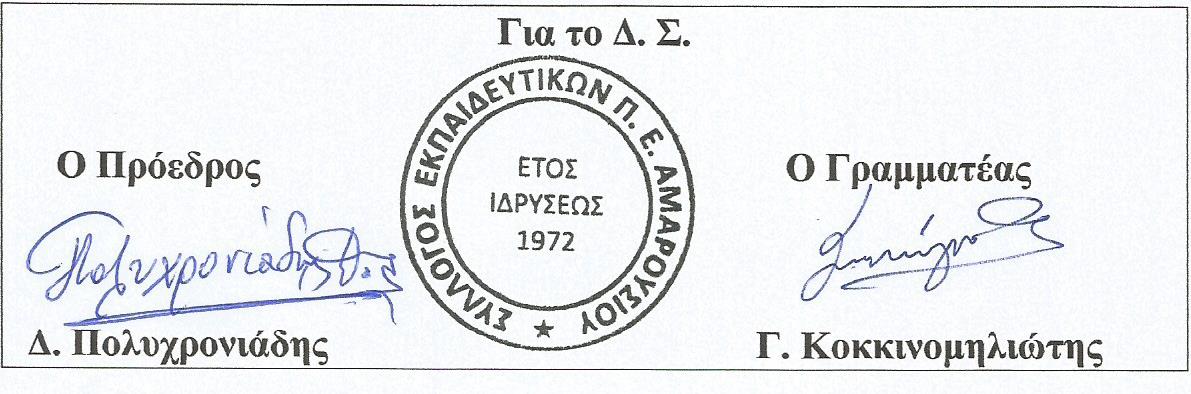 